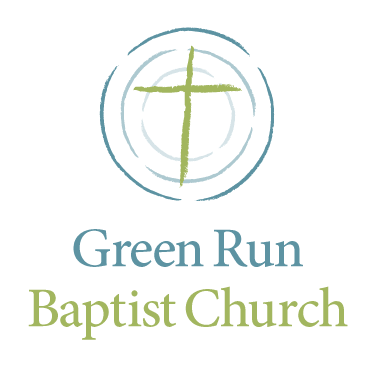 Loving God, Loving Others andLeading People to ChristA Lord’s Day Worship Gathering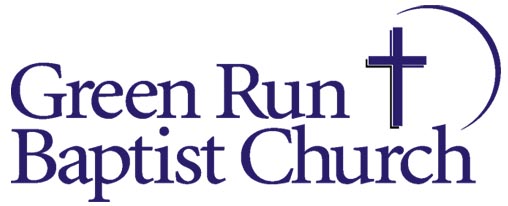 May 26, 2019Preparing for WorshipThe Lord’s Day is the first and best day of the week for the people of God.  We gather together as the church to corporately worship Jesus Christ and be nourished by His Word.  It is our desire to promote a deep love for Jesus Christ in all things, among all people, for their joy and His glory. We encourage you to take time before the service to prayerfully prepare your heart and mind to worship the Lord and celebrate His presence. Call to Worship				    	       Psalm 37:1-5Do not fret because of evildoers, be not envious toward wrongdoers. For they will wither quickly like the grass and fade like the green herb. Trust in the Lord and do good; dwell in the land and cultivate faithfulness. Delight yourself in the Lord; And He will give you the desires of your heart. Commit your way to the Lord, trust also in Him, and He will do it.Invocational Prayer of Adoration   		This is a prayer asking God to be with us as we worship.COME NOW ALMIGHTY KING	              MADDAN/KAUFLIN/SPIRO	 Come now almighty King 
Help us Your name to sing 
We will declare Your praise 
Righteous in all Your ways 
Father, all glorious 
O’er all victorious 
Come and reign over us 
Ancient of DaysCome now incarnate Word 
Take up Your mighty sword 
Our humble prayers attend 
Faithful unto the end 
Come and Your people bless 
And give Your Word success 
Lord of all righteousness 
On us descendCome Holy Spirit come 
Your perfect will be done 
Brighten our darkened hearts 
Your precious life impart 
Guide us into Your truth 
So we might bear more fruit 
Fill us with more of You 
Spirit of powerTo the great one in three 
Eternal praises be 
Timeless, unchanging Lord 
Now and forevermore 
Your sovereign majesty 
May we in glory see 
And to eternity 
Love and adore© 2001 Sovereign Grace Praise (Admin. by EMI Christian Music Publishing (IMI))CCLI No. 856442LIFT HIGH THE NAME OF JESUS	              CASH/DEBARRA/GETTYLift high the name of Jesus
Of Jesus our King
Make known the power of His grace
The beauty of His peace
Remember how His mercy reached
And we cried out to Him
He lifted us to solid ground
To freedom from our sinOh sing my soul
And tell all He's done
Till the earth and heavens Are filled with His gloryLift high the name of Jesus
Of Jesus our Lord
His power in us is greater than
Is greater than this world
To share the reason for our hope
To serve with love and grace
That all who see Him shine through us
Might bring the Father praiseOh sing my soul
And tell all He's done
Till the earth and heavens Are filled with His gloryLift high the name of Jesus
Of Jesus our Light
No other name on earth can save
Can raise a soul to lifeHe opens up our eyes to see
The harvest He has grown
We labor in His fields of grace
As He leads sinners homeOh sing my soul
And tell all He's done
Till the earth and heavens Are filled with His glory © 2013 Alletrop Music (Admin. by Music Services, Inc.); DeBarra, Fionan (Admin. by Music Services, Inc.); Gettymusic (Admin. by Music Services, Inc.)CCLI #856442Prayer of Intercession			  The Power of the Cross  			         Townend and GettyOh, to see the dawn of the darkest dayChrist on the road to CalvaryTried by sinful men, torn and beaten, thenNailed to a cross of woodOh, to see the pain written on Your faceBearing the awesome weight of sinEv'ry bitter thought, ev'ry evil deedCrowning Your bloodstained browThis, the pow'r of the crossChrist became sin for usTook the blame, bore the wrathWe stand forgiven at the crossNow the daylight flees; now the ground beneathQuakes as its Maker bows His headCurtain torn in two, dead are raised to life"Finished!" the vict'ry cry This, the pow'r of the crossChrist became sin for usTook the blame, bore the wrathWe stand forgiven at the crossOh, to see my name, written in the woundsFor through Your suffering I am freeDeath is crushed to death; life is mine to liveWon through Your selfless loveThis, the pow'r of the crossChrist became sin for usTook the blame, bore the wrathWe stand forgiven at the crossThis, the pow'r of the crossSon of God, slain for usWhat a love, what a costWe stand forgiven at the cross© 2005 Thankyou Music (Admin. by Capitol CMG Publishing)CCLI #856442YOU ARE GOOD		                		       ISRAEL HOUGHTONLord, You are good And Your mercy endureth forever Lord, You are goodAnd Your mercy endureth foreverPeople from every nation and tongueFrom generation to generationWe worship You, hallelujah, hallelujah We worship You for who You are We worship You, hallelujah, hallelujah We worship You for who You areAnd You are goodYou are good all the timeAnd all the time You are goodYou are good all the timeAnd all the time You are goodLord, You are good And Your mercy endureth forever Lord, You are goodAnd Your mercy endureth foreverPeople from every nation and tongueFrom generation to generationWe worship You, hallelujah, hallelujah We worship You for who You are We worship You, hallelujah, hallelujah We worship You for who You areAnd You are good2001 Integrity's Praise! MusicCCLI# 856442Affirmation of Faith  				                 Micah 6:7-8         Does the Lord take delight in thousands of rams, in ten thousand rivers of oil? Shall I present my firstborn for my rebellious acts, the fruit of my body for the sin of my soul? He has told you, O man, what is good; and what does the Lord require of you but to do justice, to love kindness, and to walk humbly with your God?PASSING the PEACE and ANNOUNCEMENTSMorning MessageThe Lord teaches us through the reading and preaching of His Word.   “LIVING IN LIGHT OF ETERNITY”MATTHEW 25:31-46PASTOR RICK CREWS Celebration of the Lord’s SupperThe Lord invites us to His table to receive strength and joy in Christ. introduction to the Lord’s Table	The Lord Jesus instituted this covenant meal to be observed in His churches until He returns.  We gather around the table each Lord’s Day to remember the life, death and resurrection of Christ in place of sinners, to express our unity, and anticipate His return. All baptized believers, both covenant members and guests, are invited to eat the bread and drink the cup in obedience to Jesus’ command.  We ask that the head of each household would govern and guard the celebration of the Lord’s table by their family, especially in the instruction and participation of children. Closing Hymnpraise god		                                                    KEN/WATTS/KAUFLIN	Praise God from whom all blessings flowIn heaven above and earth belowPraise God the Father and the SonPraise God the Spirit, three-in-one.From all that dwell beneath the skiesLet the Creator’s praise ariseLet our Redeemer’s name be sungThrough every land, by every tongue.Eternal are Your mercies LordEternal truth is Your WordYour praise will sound from shore to shoreTill suns shall rise and set no more.Praise God from whom all blessings flowIn heaven above and earth belowPraise God the Father and the SonPraise God the Spirit, three-in-one.In every land, by every tongueLet our Redeemer’s name be sung© 2000 Sovereign Grace Praise (Admin. by EMI Christian Music Publishing (IMI))CCLI No. 856442Benediction					 1 Thessalonians 5:23-24   Now may the God of peace Himself sanctify you entirely; and may your spirit and soul and body be preserved complete, without blame at the coming of our Lord Jesus Christ.  Faithful is He who calls you, and He also will bring it to pass. Amen.SERMON APPLICATION QUESTIONS1. Jesus makes it clear that His sovereign word will declare all people in judgment either sheep or goats. Our generation prides itself on its right to determine its own identity and destiny. How does this passage confront the worldview of our day? 2. How does this passage help you understand that your present activities have an impact on your future destiny. In other words, what is the relationship between salvation by faith alone and the importance of our work of righteousness? 3. Jesus makes an astonishing statement in our passage about His sheep, saying that He is so deeply identified with them that to do something to the least of them is to do it to Him. How is this meant to comfort and encourage you if you are a follower of Christ?4. What are some tangible ways that you as a believer can faithfully show care and love to your Christian brothers and sisters in this local church? How can you show love and care for brothers and sister around the world? 4. Verse 46 is a frightening statement for some as Jesus teaches us that hell is a place of eternal punishment. How should we respond to such a teaching? SERMON NOTES“Living in Light of Eternity”Matthew 25:31-46Pastor Rick CrewsOPPORTUNITIES AND ANNOUNCEMENTSChurch-Wide Picnic – This afternoon, from 3:30pm-8:00pm, we will fellowship together and with our guest student delegates from Campus Outreach Ministries. This event will be held at Little Island Park (South Sandbridge), Shelters 3 and 4 (closest to the restrooms), so bring your beach gear. Calling all Graduates – If you are graduating from high school, college, or graduate school, please let Robin Cook know (robinkcook@verizon.net). We need the school from which you are graduating and the degree you are earning. Please have this information to Robin by end of service today.Vacation Bible School – This year, Vacation Bible School will be held on June 17-21 from 6:00pm – 8:30pm for ages 4-12. On June 15th @ 9:30am, we will be decorating for VBS. If you would like to help, please join us. If your child(ren) will be attending VBS, there is a registration table in the foyer with forms to complete.Panama Missions Team – The next trip to Panama will be August 2-9. The following people are a part of the team: Janet Culbreath, Mark Hall, Maureen Kimbrough, Carol Raymond, Darcie Roth, Jessica Roth, Joshua Roth, Zach Wiland, Bekah Crews, Josh Crews, Caleb Crews, and Pastor Rick. Please be in prayer for them as they prepare for the upcoming trip in a new location of Panama. Bible Fellowship Classes – Below is a list of Bible Fellowship Classes that are being offered through mid-June.Titus - Led by Brian Baugus (Fellowship Hall)Cornerstone Class - Led by Keith Lowe (Multi-Purpose Room 1)The One True God: Reflecting on the Attributes of God - Led by Steve Watkins (Room Adjacent to the Sanctuary Platform)Expositional Preaching: A Foundational Mark of a Healthy Church - Led by Pastor Rick (Multi-Purpose Room 2)Attention Parents - If you have children in the nursery or in Children's Church during the morning service, please keep your phones on vibrate. If your child’s teacher needs to get a hold of you, a text will be sent to your phone. Thank you.Children’s Bible Fellowship Classes and Children’s Church - Beginning June 23rd, our adjusted Summer Schedule will begin for Bible Fellowship Classes and Children's Church. Mark Hall and Robin Cook will be leading a combined Sunday school class for ages 2-11. The dates for that are June 23 through September 1st. Also, during this time frame there will be no Children's Church for 4-8 year olds. Mark will lead Children’s Church for the 2-3 year olds. This is an excellent opportunity for all of our teachers, who faithfully teach each week, to be refreshed over the summer.Children’s Ministry News - On Sunday, June 16th, our children will close out the Bible Fellowship year by reciting catechisms in the morning service.Adult Bible Fellowship Classes – Beginning June 23rd, there will be two Bible Fellowship classes offered for adults. They are:Cornerstone Class (led by Keith Lowe in Multi-Purpose Room 1)A Visual History of the Life of Christ (led by Brian Baugus in the Fellowship Hall)